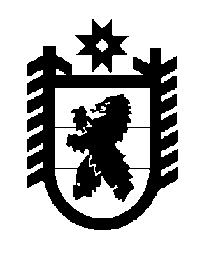 Российская Федерация Республика Карелия    ПРАВИТЕЛЬСТВО РЕСПУБЛИКИ КАРЕЛИЯПОСТАНОВЛЕНИЕот  11 июня 2019 года № 234-Пг. Петрозаводск О разграничении имущества, находящегося в муниципальной собственности Прионежского муниципального районаВ соответствии с Законом Республики Карелия от 3 июля 2008 года 
№ 1212-ЗРК «О реализации части 111 статьи 154 Федерального закона 
от 22 августа 2004 года № 122-ФЗ «О внесении изменений 
в законодательные акты Российской Федерации и признании утратившими силу некоторых законодательных актов Российской Федерации в связи с принятием федеральных законов «О внесении изменений и дополнений в Федеральный закон «Об общих принципах организации законодательных (представительных) и исполнительных органов государственной власти субъектов Российской Федерации» 
и «Об общих принципах организации местного самоуправления 
в Российской Федерации» Правительство Республики Карелия 
п о с т а н о в л я е т:1. Утвердить перечень имущества, находящегося в муниципальной собственности Прионежского муниципального района, передаваемого в муниципальную собственность Деревянского сельского поселения, согласно приложению.2. Право собственности на передаваемое имущество возникает 
у Деревянского сельского поселения со дня вступления в силу настоящего постановления.            Глава Республики Карелия 				                  А.О. ПарфенчиковПриложение к постановлениюПравительства Республики Карелияот  11 июня 2019 года № 234-ППереченьимущества, находящегося в муниципальной собственности Прионежского муниципального района, передаваемого в муниципальную собственность Деревянского сельского поселения_____________№ п/пНаименование имуществаАдрес местонахождения имуществаИндивидуализирующие характеристики имуществаДиван-книжка «Кантри»г. Петрозаводск, ул. Правды, д. 14инвентарный номер 101361000000073, 
стоимость 4390,00 руб.Музыкальный центр Samsungг. Петрозаводск, ул. Правды, д. 14стоимость 2100,00 руб.Ткацкий станокSusannaг. Петрозаводск, ул. Правды, д. 14инвентарный номер 101341000000051, 
стоимость 27 500,00 руб.Тумбочка ТМг. Петрозаводск, ул. Правды, д. 142 шт., инвентарные номера 101361000000064, 101361000000185, общая стоимость 
11 000,00 руб.ВидеопроекторBENQг. Петрозаводск, ул. Правды, д. 14инвентарный номер 101340000205, 
стоимость 17 630,00 руб.Стол (для директора)г. Петрозаводск, ул. Правды, д. 14стоимость 9300,00 руб.Беседка 6/9с. Деревянноеинвентарный номер 101131000000001, 
стоимость 70 000,00 руб.